HEAL PRIORITY ACTION TEAM AGENDA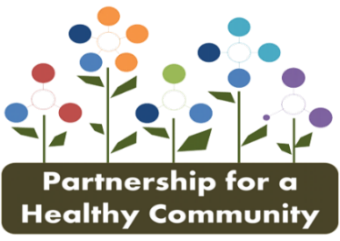 Date: Thursday, April 8th, 2021Time:	 2:00 to 3:30 pmLocation: Via ZoomGOAL: TO FOSTER AND PROMOTE HEALTHY EATING AND ACTIVE LIVING TO REDUCE CHRONIC DISEASE AND FOOD INSECURITY IN THE TRI-COUNTY AREA.OBJECTIVE #1 (HP2020): By 2022, reduce the proportion of adults considered obese by 2%OBJECTIVE #2 (HP2020): By 2022, reduce the proportion of youth (Grade 8-12), who self-reported overweight and obese by 2%OBJECTIVE #3 (HP2020): By 2022, decrease food insecurity in populations residing in Peoria, Tazewell and Woodford Counties by 1%SOCIAL DETERMINANTS: Food insecurity & Built environment
Visit healthyhoi.org for more information on the HEAL Priority Action Team!TopicLeaderAction ItemsWelcome/IntroductionsShanita Wallace Board AnnouncementsGreg EberleData Team Amanda Smith 2020 Annual Report Kaitlyn Streitmatter HEAL Team NewsShanita WallaceAnnouncementsTeamStrategy Breakout Groups Park District/Built EnvironmentDPP/WIC/ BreastfeedingFood Insecurity SecurityYouthKaitlyn Streitmatter NEXT MEETING: Thursday, May 13, 2021 TBDNEXT MEETING: Thursday, May 13, 2021 TBDNEXT MEETING: Thursday, May 13, 2021 TBD